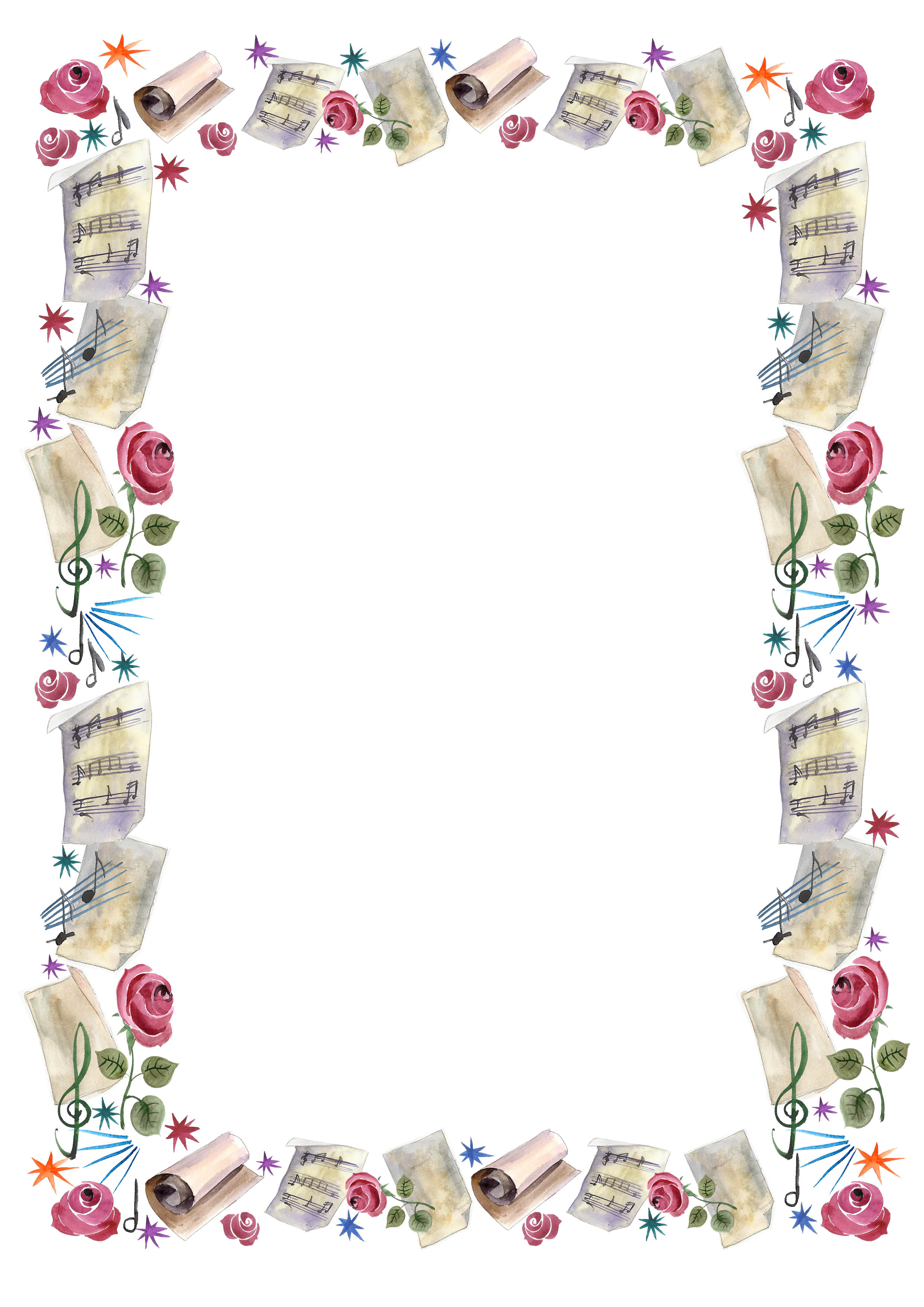 ПРАВИЛА ПОЛЬЗОВАНИЯ АБОНЕМЕНТОМПодбирая абонемент, учитывайте частоту посещения Вами занятий. При 2-х посещениях в неделю, рекомендуется  приобретать абонемент на 8 занятий, при разовом посещении  на 4 занятия.Срок действия абонемента 4 / 8 занятий – 30 дней с момента активации, период действия абонемента указывается на лицевой  стороне каждого абонемента.Абонемент 4 занятия  имеет недельную заморозку( абонемент 1 мес 1 неделя)Абонемент на 8 занятий  имеет 2-х недельную заморозку (1 месяц 2 недели)При отмене урока  или вы желаете заморозить, перенести, студия просит предупредить по телефону студии 8-499-4042453 или отправить информацию на  wp или телеграмм 8 968 921 3907 за день до 21 часа.Если обстоятельства складываются в день урока , то пожалуйста  предупредите за 4 часа. Если урок до 14 часов, то предупреждения возможны только до 21 часа предыдущего дня .При не соблюдении условий,  урок сгорает , так как кабинет был забронирован за              вами ,преподаватель спланировал свой график и уже возможно  в дороге к вам.При истечении срока абонемента, неиспользованные занятия будут сгорать.При покупке абонемента, абонемент возврату не подлежит.Если вы задерживаетесь, то занятие  длится  оставшееся время, в случае, если у преподавателя есть время, то урок продлевается.Если преподаватель задерживается, то  занятия продлеваются за счет личного времени преподавателя.            Если Вам не удобны  условия абонемента – выбирайте разовые занятия.   С правилами ознакомлен_________________ФИО_______________________________С Уважением, Студия Вокала и Творчества  «Ля позитив»